Modern History Peace and Conflict – Option A – Conflict in Indochina 1954–1979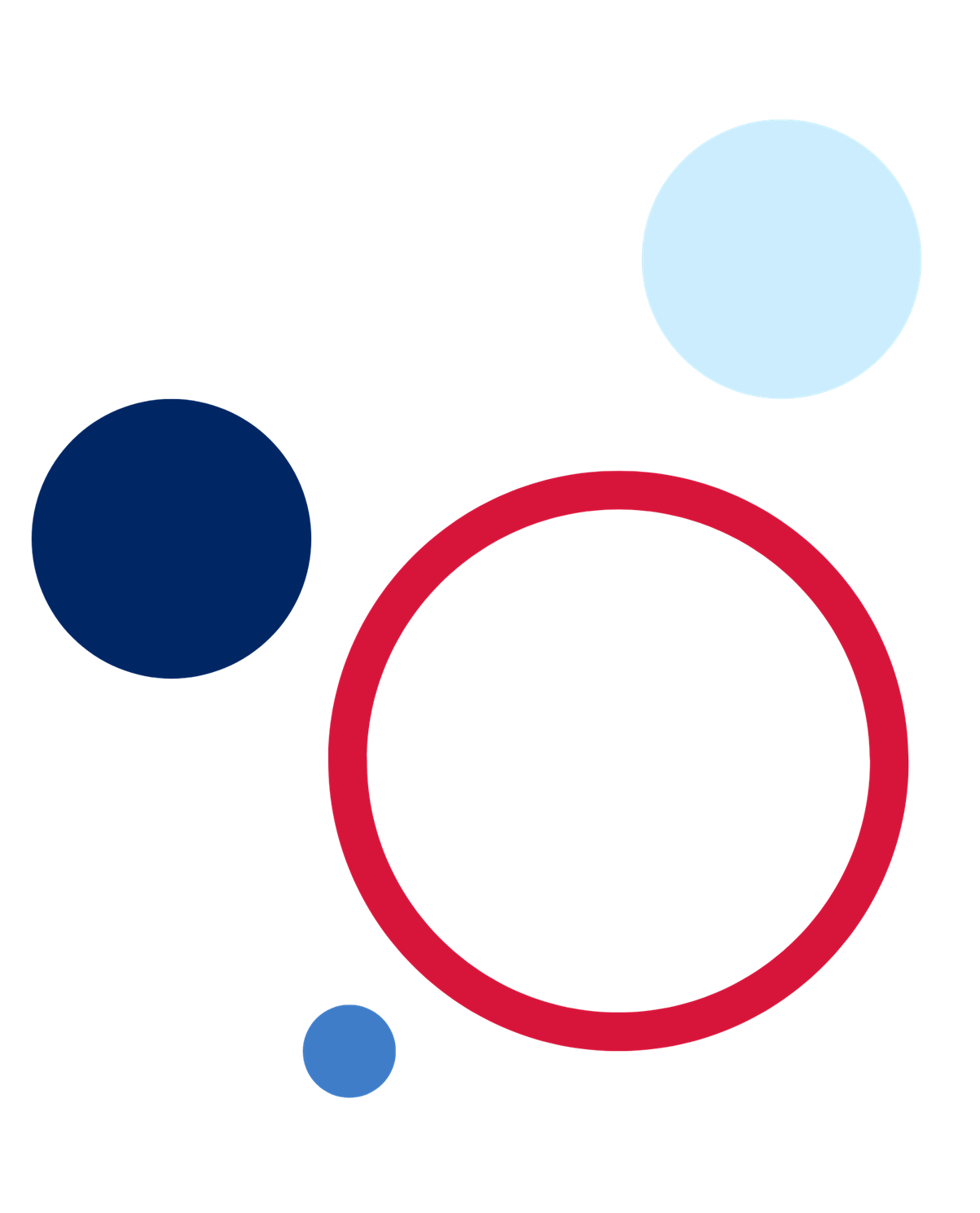 This resource has been designed to support teachers by providing a range of tasks based on syllabus content. Tasks can be incorporated into context driven teaching and learning programs in full or can be used to supplement existing programs. All content is textbook non-specific to ensure equity. ContentsAim	3Content focus	4Key features	4Outcomes	4Learning sequence 1 – survey	6Vietnam 1946–1954	6Learning sequence 2 – Conflict in Vietnam	9Developments within North and South Vietnam	9The nature and development of US policy towards Indochina to 1964	10Learning sequence 3 – The Second Indochina War	12US foreign policy towards Vietnam from 1964	12The nature and effectiveness of the strategy and tactics	14Impact of the 1968 Tet Offensive	16Impact of the war on civilians in Vietnam	16Anti-war movements in the USA and Australia	17Reasons for and the nature of the US withdrawal	18Reasons for the Communist victory in Vietnam	19Learning Sequence 4: Spread of conflict	21Impact of conflict on civilians in Cambodia and Laos	21Reasons for the Communist victories in Cambodia and Laos	22Democratic Kampuchea under Pol Pot and the Khmer Rouge	22Assessment and marking criteria	24Outcomes	24Syllabus content	24Task	24Marking criteria	24References	26AimThe study of Modern History in Stage 6 enables students to:develop knowledge and understanding of the modern world, the skills of critical analysis, and values and attitudes essential for an appreciation of the people, forces and ideas that have shaped the modern worlddevelop a lifelong interest in the study of historyprepare for active and informed citizenship in the contemporary world.Content focusStudents investigate key features in the history of the conflict in Indochina 1954–1979. The Historical concepts and skills content is to be integrated as appropriate.Key featuresnature and role of nationalismnature and role of communismnature and consequences of US involvementstrategies and tacticsimpact of the war on civiliansreasons for communist victoriesOutcomesA student:MH12-1 accounts for the nature of continuity and change in the modern worldMH12-2 proposes arguments about the varying causes and effects of events and developmentsMH12-3 evaluates the role of historical features, individuals, groups and ideas in shaping the pastMH12-4 analyses the different perspectives of individuals and groups in their historical contextMH12-5 assesses the significance of historical features, people, ideas, movements, events and developments of the modern worldMH12-6 analyses and interprets different types of sources for evidence to support an historical account or argumentMH12-7 discusses and evaluates differing interpretations and representations of the pastMH12-8 plans and conducts historical investigations and presents reasoned conclusions, using relevant evidence from a range of sourcesMH12-9 communicates historical understanding, using historical knowledge, concepts and terms, in appropriate and well-structured formsRelated Life Skills outcomes: MHLS6-1, MHLS6-2, MHLS6-3, MHLS6-4, MHLS6-5, MHLS6-6, MHLS6-7, MHLS6-8, MHLS6-9, MHLS6-10, MHLS6-11Modern History Stage 6 Syllabus © NSW Education Standards Authority (NESA) for and on behalf of the Crown in right of the State of New South Wales, 2017.Learning sequence 1 – surveyContent:Decolonisation in Indochina, including:conflict in Vietnam 1946–1954the nature of Vietnamese victory against the French in 1954the significance of the Geneva Conference for Indochina in 1954.Teacher note: the HSC examination questions cannot be drawn directly from the syllabus survey dot points; however, responses may require students to discuss some elements from the survey to support an argument. Survey teaching time requires 3 hours.Some examples of HSC style questions have been included throughout these learning sequences. These could be used as exam practice for individual students or as a prompt for class discussions.Vietnam 1946–1954Teacher note: a frequent source of conflict in Indochina has been resistance to foreign rule. Use of a timeline to emphasise significant periods of conflict in Indochina is recommended. For the purpose of this learning activity the 2 main Indochina wars have been identified. Teachers may wish to provide more context to their students by including other significant events in the region’s history.Resistance to foreign rule has been a frequent source of conflict in Indochina. Complete a timeline including the major events of the First Indochina War (The French War) 1946 to 1954 and Second Indochina War (American War) 1954 to 1964.With a partner discuss possible reasons why the First and Second Indochinese Wars have alternative names for those inside and outside the region.Complete a KWLH for conflict in Vietnam 1946–1954.Teacher note: while this study focuses on Vietnam, Laos and Cambodia, it is important to identify that Indochina is actually the peninsula in Southeast Asia between the Bay of Bengal and the South China Sea. It also includes Thailand, Malaysia and Burma (Myanmar). The term ‘Indochina’ is used to reflect the cultural influences on the region of its 2 most powerful neighbours, India and China.Use MapChart to create a map of Indochina, the region that is made up of Vietnam, Laos, Cambodia, Thailand, Malaysia, and Burma (Myanmar).With a partner discuss:why the region is called Indochinawhat this tells us about the perspective of Western nations when dealing with the region.Use Google Earth to scale down and view Vietnam. Take note of geographical features, urban centres and neighbouring countries, with a focus on those features that may impact the way in which war is fought.Teacher note: teachers may choose to explore the geography of Indochina in more detail with a class depending on the prior knowledge students are illustrating. You could use multiple choice quiz generators to target knowledge of Vietnam’s near neighbours, rivers, cities, oceans and seas.Use the following resources and further research to create a PowerPoint illustrating key facts about the French colonisation and rule of Indochina, The Battle of Dien Bien Phu Phew, Ho Chi Minh and the Geneva Accords 1954.History of Vietnam (you don’t need to do the questions or activities)Facts and Details – French Occupation of VietnamDien Bien Phu Falls: When the Sun Sets on the French Empire in IndochinaBattle of Dien Bien Phu (3:26)Eisenhour and Dien Bien Phu (0:12)Vietnam Celebrates 60th Anniversary of Battle of Dien Bien Phu VictoryBBC HistoryThe Geneva Accords 1954Watch Decolonization and the Cold War through an Asian Lens (13:00) and complete a Concept map that summarises the importance of decolonisation in Indochina in relation to the Cold War in Asia.Using The Domino Theory and the information from previous lessons discuss the following questions as a class:What was the domino theory?What was the geopolitical significance of Asia in the Cold War?Learning sequence 2 – conflict in VietnamContent:Conflict in Vietnam, 1954–1964, including:political, social, economic and military developments within North and South Vietnamthe nature and development of US policy towards Indochina to 1964.Developments within North and South VietnamTeacher note: the series ‘The Vietnam War’ has been given a M rating. Current department procedures for use of audiovisual materials in schools should be consulted and appropriate permissions obtained prior to viewing. Also, it is important to note that the nature of some of the images throughout the learning sequence may be confronting. Follow school policy and procedures regarding materials that may be confronting to students.Copy the following table into your book. Watch The Vietnam War: Season 1, Episode 1 Deja Vu (57:00) and complete key summary points.Table 1 – summary of developments between North and South VietnamUse North Vietnam, South Vietnam and further research to summarise the developments in North and South Vietnam from 1954–1964. Organise your findings under the following headings:socialpoliticaleconomicmilitary.Using the information gathered on the social, political, economic and military developments in North and South Vietnam, complete a Quick, write accounting for the similarities and differences between the developments in North and South Vietnam, 1954–1964.Analyse The burning monk, 1963 photo of a Vietnamese Monk protest and in small groups discuss how the anti-Diem protests, in particular the suicides of 7 Buddhist monks, would have reduced American support for Diem. As a class discuss the validity of JFK’s comment that “No news picture in history has generated so much emotion around the world as that one”.The nature and development of US policy towards Indochina to 1964Using Think-Pair-Share, discuss the following question: What were the social and political ramifications for Vietnam when it was separated at the 17th Parallel by the Geneva Peace Conference in 1954?Using the Vietnam War timeline as a guide, construct an annotated timeline of the Indochina conflict.Use US Involvement in Vietnam, The Vietnam War, Vietnam and further research to complete a Plus, Minus, Interesting (PMI) chart to account for US involvement in the Indochina conflict.Conduct a class debate addressing the question: ‘Was the Vietnam war simply a pawn in the Cold War for the United States?’ At the end of the debate, write a one page summary illustrating arguments for and against. Conclude by writing a paragraph that answers the question.Learning sequence 3 – The Second Indochina WarContent:The Second Indochina War, including:US foreign policy towards Vietnam from 1964the nature and effectiveness of the strategy and tactics employed by the North Vietnamese Army, the National Liberation Front, the Army of the Republic of Vietnam, and the USAimpact of the 1968 Tet Offensiveimpact of the war on civilians in Vietnamthe nature and significance of anti-war movements in the USA and Australiathe reasons for and the nature of the US withdrawalthe reasons for the Communist victory in Vietnam.US foreign policy towards Vietnam from 1964Read The Vietnam War and Foreign Policy Research Institute and answer the following questions:Why did the United States become involved in Vietnam?What were the assumptions underlying the United States involvement in Southeast Asia?Was the war in Vietnam a civil war or a global Cold War confrontation?Read JFK sends 400 Green Beret “Special Advisors” in May 1961 to begin Vietnam involvement and answer the following questions:When were the Special Advisors deployed to Vietnam?What were the roles and responsibilities of the Special Advisors?What advantage did the Special Advisors provide South Vietnamese civilian soldiers?How did President Kennedy’s choice to send in Special Advisors escalate United States involvement in Vietnam and illustrate the support for Diem Regime in South Vietnam?Access John F. Kennedy presidential Library and Museum and read the February 18, 1963 letter from Bobbie Lou Pendergrass to President Kennedy and his March 6, 1963 reply and answer the following questions:What are Pendergrass’s main concerns about troop involvement in Vietnam?How does JFK respond to these concerns?Teacher note: be careful not to spend too much time on the Gulf of Tonkin. It should simply be used as an indicator of the shift in US policy towards greater involvement in the region and as a discussion point for the importance of public opinion in the USA towards the conflict.Use the suggested resources to create a class Google Jamboard that summarises the key events and implications of the Gulf of Tonkin Incident and Resolution 1964.The Truth about TonkinGulf of Tonkin IncidentThe Tonkin GulfUse Early Meanings of ‘Bamboo Curtain’ to answer the question: What is the Bamboo Curtain?Complete a Parking lot while watching PBS documentary, Ken Burns Vietnam Episode 2 Riding the Tiger (54:00). At the conclusion of the film address the points and questions raised throughout the activity. Discuss what the documentary tells the audience about USA policy position on Communism and the resulting impact on Vietnam and the United States.The nature and effectiveness of the strategy and tacticsTeacher note: explicit teaching about the strategy and tactics employed by the North Vietnamese Army and the National Liberation Front during the war. Draw on student prior knowledge about guerrilla tactics in Vietnam with an emphasis on knowledge of environment and use of peasants in the strategy.Read Viet Minh Tactics 1945–54 which describes the origins of the Viet Minh’s guerrilla tactics used by both the Viet Minh and Viet Cong throughout the conflict. Summarise the key points.Examine the photographs Inside the tunnels of Cu Chi, Ho Chi Minh City, Vietnam and Cu Chi Tunnels, Ho Chi Minh City, Vietnam and answer the following:How would you describe the Cu Chi tunnels?Suggest how the Cu Chi tunnels were constructed?What purpose would the Cu Chi tunnels serve the Viet Cong?How effective would the Cu Chi tunnels be in regards to guerrilla warfare tactics used by the Viet Cong?Read The Cu Chi Tunnels and view Inside the Secret Communist Tunnels of Vietnam (3:46). With a partner, discuss the following questions:When did Vietnamese communist forces begin constructing the tunnel system under Saigon (now Ho Chi Minh City)?How did the Viet Cong use the complex 250 km tunnel system?How effective were the Viet Cong tunnels in guerrilla warfare and protecting civilians?Examine the photographs Human trap, Cu Chi Tunnels, Improvised Viet Cong Death Traps and Traps of the Cu Chi Jungle and answer the following:Describe the traps used by Viet Cong.Suggest how the traps were constructed.What resources were required to construct the traps?How do the traps indicate the effectiveness of the guerrilla warfare tactics used by the Viet Cong?Read Office of the Historian research memorandum Strategic Hamlets, 1962. With a partner discuss possible issues that may arise from such a strategy. With your partner read the Strategic Hamlets Program and create a list summarising the key failures of the program. Answer the following question: Why did the South Vietnamese peasants support the Viet Cong and how did this participation from peasants contribute to Viet Cong guerrilla tactics?Use Strategy vs Tactics to define strategy and tactics (from a military perspective).Conduct a class Jigsaw to develop a detailed summary of South Vietnam Government and US tactics used in the Vietnam War. Include the following:targeted bombingsaturation bombingsearch and destroytunnel ratschemical weapons.Record the different strategies and tactics used by both sides in the table below:Table 2 – NVA and ARVN tactics and strategiesUsing the summary of strategies and tactics in the previous task, complete a SWOT analysis of 2 NVA and ARVN tactics or strategies to determine their effectiveness.Modern History HSC style question sampleEvaluate the effectiveness of strategies and tactics used by the opposing sides during the Second Indochina war (25 marks).Impact of the 1968 Tet OffensiveView the clip The Tet Offensive (4:25) and read Tet Offensive. Working with a partner, make notes and determine to what extent the Tet Offensive was a tactical disaster for North Vietnam, but a moral and political victory.Construct 2 separate news reports on the Tet Offensive, one from the perspective of the United States and one the perspective of the North Vietnamese.Impact of the war on civilians in VietnamTeacher note: some of the images included in the resources may be confronting for students. Teachers should consider their own context and ensure they are suitable.Using the statistics provided in Vietnam Embassy in Pyongyang, copy and complete the following table to provide a summative break down of the death toll.Table 3 – casualties of the Vietnam WarAs a class discuss the reliability and usefulness of this information given the origin of the source.Using the following resources, create a Concept map that summarises the impact of the war on civilians in Vietnam. Ensure you include impacts on economy, agriculture, business, population health, psychological, environmental and cultural.The War’s Effect on the Vietnamese land and peopleThe Vietnam WarThe Vietnam War and it’s Lasting Effects on Vietnam and the United StatesVietnam 40 Years onAftermathThe Shocking Health Effects of Agent Orange Now a Legacy of Military DeathThe Use and Effects of Agent Orange in VietnamWe would like permission to stay in AustraliaVietnamese boat people: living to tell the taleHow U.S. chemical warfare in Vietnam unleashed an enduring disasterView the short films Photographer remembers My Lai massacre (9:42) and My Lai Massacre (5:20). In pairs, conduct further research to assess the impact of the My Lai massacre on the shifting US attitudes towards the war.Anti-war movements in the USA and AustraliaTeacher note: CBS-TV Interview with President Joh Fitzgerald Kennedy on Sept.2, 1963 video contains a useful segment on the President’s perspective of social views in 1963 towards the War in Vietnam. Start the film at 12:51 to avoid irrelevant content.Watch Interview with President John Fitzgerald Kennedy (21:46) and read JFK and Vietnam: The September 1963 TV Interviews for historical background and context. With a partner complete a Think-Pair-Share answering the following questions:What was the ‘Buddhist Crisis’ of 1963?How might the ‘Buddhist Crisis’ contribute to Anti-war sentiments in the USA and Australia?Teacher note: explicit teaching about the anti-war movement in U.S. and Australia would be a useful way to introduce this section. Teacher to draw student prior knowledge about the Vietnam protest era and moratoriums.View Sound Smart Vietnam War Protests (2:19) and construct an annotated timeline to identify the various events involved in the Vietnam protest era.Examine the photograph Protesting the Vietnam War. Discuss the following questions as a class:What particular issue is being addressed by demonstrators in this photograph?What social implication would arise for a person refusing ‘Uncle Sam’ at this time in history? What does this say about the level of commitment of protestors? Examine the photograph Dow Chemical Demonstration and Bread and puppet theatre: Greenwich Village (New York, N.Y.): Anti-war protest (1965). Answer the following:What issues are the demonstrations addressing in regard to the War in Vietnam?How are participants drawing attention to the issues they are demonstrating? Would the strategies used be successful? Justify your response.Construct a class mind map that considers the origins and impacts of the anti-war movement, linking them to changes in US policies, including:Anti-War and Peace MovementsProtest music of the Vietnam WarThe May 4 shootings at Kent State UniversityVietnam moratoriumsReasons for and the nature of the US withdrawalRead America Withdraws from Vietnam and This Day in History: Last US Combat Troops Withdraw from Vietnam and write responses to the following:list the main reasons America withdrew troops from Vietnamsummarise the key purpose of ’Vietnamization’the implications of US on South Vietnamese government and population.In groups, collect primary sources which explore the reasons for US withdrawal. Include the role of the Anti-war movement and the Paris Peace Talks. Sort the sources by theme such as changing public opinion, military, propaganda.Watch Richard Nixon’s Address to the Nation (32:03) from November 3, 1969. Summarise key points under the following headings:reasons for US involvement in the Vietnam Warpresidential support for continued involvement in the Vietnam Warcomplications associated with immediate withdrawal from VietnamVietnamizationIn pairs discuss the arguments put forward in the speech. What reasons or justification does Nixon give in his speech for US withdrawal? Compare and discuss your summary notes and amend or adjust as needed.Teacher note: the following activity could be used as an exit ticket or class discussion.What was the most significant reason for the US withdrawal from Vietnam? Write 2 paragraphs justifying your answer.Reasons for the Communist victory in VietnamConduct a class discussion that summarises the key reasons for the Communist victory. During the discussion make a list of the factors, then work in pairs to rank their significance. Present and justify your top 2 reasons to the class. Suggested inclusions:ineffective tactics of the South Vietnamese and US forcesthe power of propaganda and poetical indoctrination of the masseseffectiveness of the Viet Cong and Guerrilla warfareimpact of Tet Offensive and anti-war movement in the USdeclining morale of US forces in Vietnam.Modern History HSC style sample questionAccount for the Communist victory in the Second Indochina War (25 marks).Learning Sequence 4 – spread of conflictContent:The spread of the conflict to Cambodia and Laos, including:impact of conflict on civilians in Cambodia and Laosthe reasons for the Communist victories in Cambodia and LaosDemocratic Kampuchea under Pol Pot and the Khmer Rouge: aims and impact of the regime, foreign policyImpact of conflict on civilians in Cambodia and LaosRead France and Indochina, Hitting Sanctuaries: Cambodia and Cambodia and Laos, and outline how Cambodia and Laos were involved in the conflict in Indochina.In pairs, construct a presentation on the impact on civilians in either Cambodia or Laos. Use the following sources as a starting point:Complete a Parking lot while watching the documentary Year Zero: The Silent Death of Cambodia (52:13). At the conclusion of the film address the points and questions raised throughout the activity.Reasons for the Communist victories in Cambodia and LaosTeacher note: the movie ‘The Killing Fields’ has been given a M rating. Current departmental procedures for use of audiovisual materials in schools should be consulted and appropriate permissions obtained prior to viewing. In the interests of time, this task might be best suited for students to complete at home.Conduct a class discussion using the following questions:How did the events in neighbouring Vietnam aid the rise to power of the Khmer Rouge in Cambodia?What were the aims, methods and impact of the Khmer Rouge?What was the impact on civilians in both Cambodia and Laos during the conflict, and after (consider refugees and psychological trauma).View the movie The Killing Fields – a 1984 British biographical drama film about the Khmer Rouge regime in Cambodia, which is based on the experiences of 2 journalists: Cambodian Dith Pran and American Sydney Schanberg.While watching the movie keep a record of critical historical information, events and personalities encountered in the Killing Fields.Democratic Kampuchea under Pol Pot and the Khmer RougeRead "Killing Fields" Lure Tourists in Cambodia. Use the article to consider and discuss the brutal methods of the Khmer Rouge in using a reign of terror on the population of a Democratic Kampuchea.Use Chronology of Cambodian Events, The Khmer Rouge, Vietnam’s Forgotten Cambodian War and the Rise and Fall of the Khmer Rouge Regime to write a Wikipedia-style article explaining the aims and impact of the Khmer Rouge and their foreign policy.Modern History HSC style sample questionAccount for the rise to power of the Khmer Rouge in Cambodia.To what extent was the rise to power of Pol Pot’s regime a consequence of the spread of the Vietnam War to Cambodia? (25 marks)Assessment and marking criteriaTeacher note: when using this task, ensure it is placed on the school template and follows all assessment requirements.The marking criteria uses the Performance band descriptions for Modern History as its basis.OutcomesMH12-2 proposes arguments about the varying causes and effects of events and developmentsMH12-4 analyses the different perspectives of individuals and groups in their historical contextMH12-9 communicates historical understanding, using historical knowledge, concepts and terms, in appropriate and well-structured formsSyllabus contentthe reasons for and the nature of the US withdrawalthe reasons for the Communist victory in Vietnam.TaskEvaluate the problems faced by the USA and its allies in the Vietnam War, and the reasons for Communist victory. Your response should be no more than 1200 words.Marking criteriaTable 4 – marking criteriaReferencesThis resource contains NSW Curriculum and syllabus content. The NSW Curriculum is developed by the NSW Education Standards Authority. This content is prepared by NESA for and on behalf of the Crown in right of the State of New South Wales. The material is protected by Crown copyright.Please refer to the NESA Copyright Disclaimer for more information https://educationstandards.nsw.edu.au/wps/portal/nesa/mini-footer/copyright.NESA holds the only official and up-to-date versions of the NSW Curriculum and syllabus documents. Please visit the NSW Education Standards Authority (NESA) website https://educationstandards.nsw.edu.au/ and the NSW Curriculum website https://curriculum.nsw.edu.au/home.Alpha History (2022) Gulf of Tonkin Incident, Alpha History website, accessed on 23 May 2022.Alpha History (2022) North Vietnam, Alpha History website, accessed on 23 May 2022.Alpha History (2022) South Vietnam, Alpha History website, accessed on 23 May 2022.Alpha History (2022) The Domino Theory, Alpha History website, accessed on 23 May 2022.Alpha History (2022) The Geneva Accords of 1954, Alpha History website, accessed on 23 May 2022.Alpha History (2022) US Involvement in Vietnam, Alpha History website, accessed on 23 May 2022.ArcGIS (n.d.) The Vietnam War and its Lasting Effects on Vietnam and the United States, ArcGIS, accessed on 23 May 2022.Asia Pacific Curriculum (n.d.) The Rise and Fall of the Khmer Rouge Regime, Asia Pacific Foundation of Canada, accessed on 23 May 2022.Australia’s Defining Movements, Digital Classroom (n.d.) We would like permission to stay in Australia, National Museum of Australia, accessed on 23 May 2022.Balestrieri S (2017) ‘JFK Sends 400 Green Beret “Special Advisors” in May 1961 to Begin Vietnam Involvement’, SOFREP: Military Grade Content, accessed on 23 May 2022.BBC (2014) Ho Chi Minh, BBC, accessed on 23 May 2022.BBC (n.d.) The Vietnam War, BBC Bitesize, accessed on 23 May 2022.Boundless World History (n.d.) France and Indochina, Boundless.com, accessed on 23 May 2022.Browne M (2021) the burning monk, 1963, Rare Historical Photos website, accessed on 23 May 2022.Burns K (2017) The Vietnam War: Season 1 Episode 1 – Deja Vu, Daily Motion, accessed on 23 August 2023.Burns K (2017) The Vietnam War: Season 1 Episode 2 – Riding the Tiger, Daily Motion, accessed on 23 August 2023.Burns K (n.d) Eisenhower and Dien Bien Phu, PBS Learning Media website, accessed on 23 May 2022.Burns K (n.d.) Battle of Dien Bien Phu, PBS Learning Media website, accessed on 23 May 2022.CBS-TV (10 March 2013) 'Interview with President John Fitzgerald Kennedy' [video], President John Fitzgerald Kennedy, YouTube, accessed on 23 May 2022.Cleveland.com (17 December 2016) 'Photographer remembers My Lai massacre' [video], Cleveland.com, YouTube, accessed on 23 May 2022.Coleman D and Selverstone M (n.d.) The Tonkin Gulf, UVA Miller Centre website, accessed on 23 May 2022.Crouse C (n.d.) The Use and Effects of Agent Orange in Vietnam, Pressbooks website, accessed 23 May 2022.Daddis G (30 April 2020) ‘President Nixon’s invasion of Cambodia 50 years ago spurred Congress to act’, The Washington Post, accessed on 23 May 2022.Davies N (22 April 2015) ‘Vietnam 40 years on: how a communist victory gave way to capitalist corruption’, The Guardian, accessed on 23 May 2022.Denney GC (1 July 1963) Strategic Hamlets, Office of the Historian website, accessed on 23 May 2022.Department of Veterans’ Affairs (2020) Aftermath, DVA website, accessed on 23 May 2022.Diffen (n.d.) Strategy vs. Tactic, Diffen website, accessed on 23 May 2022.Doyle K (14 September 2014) Vietnam’s Forgotten Cambodian War, BBC News, accessed on 23 May 2022.Duke University Archives (5 February 1968) Dow Chemical Demonstration [photograph], Duke University Archives, Flickr website, accessed on 23 May 2022.Encyclopedia.com (n.d.) America Withdraws from Vietnam, Encyclopedia.com, accessed on 23 May 2022.Getchell M (n.d.) The Vietnam War, Khan Academy, accessed on 23 May 2022.GlobalSecurity.org (2000-2023) Pathet Lao Uprising in Laos, Globalsecurity.org, accessed on 23 May 2022.Hays J (May 2014) French Occupation of Vietnam, Facts and Details website, accessed on 23 May 2022.Hays J (May 2014) Strategic Hamlets Program, Facts and Details website, accessed on 23 May 2022.Hazari R (8 May 2020) ‘Dien Bien Phu Falls’, The Wire, accessed on 23 May 2022.History (14 October 2017) 'The My Lai Massacre | History' [video], YouTube, accessed on 23 May 2022.History (24 February 2017) 'Sound Smart: Vietnam War Protests | History' [video], YouTube, accessed on 23 May 2022.Insider (25 October 2018) 'Inside the Secret Communist Tunnels of Vietnam' [video], YouTube, accessed on 23 May 2022.Isaacs A (1 February 2017) ‘The secret war that transformed the CIA’, War on the Rocks, accessed on 23 May 2022.Istvan Z (10 January 2003) ‘"Killing Fields" Lure Tourists in Cambodia’, National Geographic, accessed on 23 May 2022.JFK Presidential Library and Museum (n.d.) JFK and Vietnam: The September 1963 TV Interviews, JFK Presidential Library and Museum, accessed on 23 May 2022.JFK Presidential Library and Museum (n.d.) Military Advisors in Vietnam: 1963, JFK Presidential Library and Museum website, accessed on 23 May 2022.JFK Presidential Library and Museum (n.d.) Vietnam, JFK Presidential Library and Museum website, accessed on 23 May 2022.Joyce R (1965) Bread and puppet theatre [photograph], Penn State Special Collection, Flickr website, accessed 23 May 2022.-JvL- (18 February 2008) Traps of the Củ Chi jungle [photograph], Flickr website, accessed on 23 May 2022.Karnow S (13 April 1998) ‘Ho Chi Minh’, Time, accessed on 23 May 2022.Leulliot N and O’Hara D (n.d.) ‘The Tiger and The Elephant’, Indo 1945-1954, accessed on 23 May 2022.Lewis J and Hensley T (1998) ‘The May 4 shootings at Kent State University’, Kent State University website, accessed on 23 May 2022.MapChart (2003) World Map: Simple, MapChart website, accessed on 23 May 2022.McGreal C (20 March 2016) ‘Vietnamese boat people: living to tell the tale’, The Guardian, accessed on 23 May 2022.McKelvey D (5 September 2010) Củ Chi Tunnels [photograph], Flickr website, accessed on 23 May 2022.McKelvey D (5 September 2010) Human trap, Củ Chi Tunnels [photograph], Flickr website, accessed on 23 May 2022.McKelvey D (5 September 2010) Inside the tunnels of Củ Chi [photograph], Flickr website, accessed on 23 May 2022.Meisenzahl A and Peace R (2017) Protest Music of the Vietnam War, United State Foreign Policy History and Resource Guide website, accessed on 23 May 2022.National Museum of the USAF (n.d.) Hitting Sanctuaries: Cambodia, National Museum of the USAF website, accessed on 23 May 2022.OER Project (24 November 2019) 'Decolonization and the Cold War: Through an Asian Lens | World History Project' [video], OER Project, YouTube, accessed on 23 May 2022.Office Timeline (n.d.) Free Timeline Template Collection for Professionals, Office Timeline website, accessed on 23 May 2022.Ohio History Connection (n.d.) Bombing of Cambodia, Ohio History Connection website, accessed on 23 May 2022.Paterson P (February 2008) ‘The Truth about Tonkin’, US Naval Institute, accessed on 23 May 2022.Pilger J (1979) 'Year Zero: The Silent Death of Cambodia' [video], John Pilger, johnpilger.com, accessed on 23 May 2022.Ray M (n.d.) Vietnam War Timeline, Britannica website, accessed on 23 May 2022.Richard Nixon Presidential Library (3 November 1969) 'President Richard Nixon Address to the Nation on the War in Vietnam, November 3, 1969' [video], Richard Nixon Presidential Library, YouTube, accessed on 23 May 2022.Roberts N (28 May 2018) ‘The Shocking Health Effects of Agent Orange Now a Legacy of Military Death’, Forbes, accessed on 23 May 2022.School History (n.d.) The Ho Chi Minh trail, School History website, accessed on 23 May 2022.Silavong C (n.d.) Lao Nationalism, Voices of the past, voice of the future website, accessed on 23 May 2022.Sim D (7 May 2014) ‘Vietnam Celebrates 60th Anniversary of Battle of Dien Bien Phu Victory’, International Business Times UK, accessed on 23 May 2022.Simple History (9 December 2017) 'The Tet Offensive (1968)' [video], Simple History, YouTube, accessed on 23 May 2022.South Portland School Department (28 April 2022) Anti-War and Peace Movements, South Portland School Department website, accessed on 23 May 2022.Spartacus Educational (n.d.) Cambodia and Laos, Spartacus Educational website, accessed on 23 May 2022.Stur H (28 April 2017) ‘Why the United States Went to War in Vietnam’, Foreign Policy Research Institute, accessed on 23 May 2022.Ten S (n.d.) Lon Nol, VOA Cambodia Adrift website, accessed on 23 May 2022.The National Museum Australia (11 May 2021) Vietnam moratoriums, National Museum Australia, accessed on 23 May 2022.Tréguer P (n.d.) Early Meanings of ‘Bamboo Curtain, Word Histories website, accessed on 23 May 2022.US History (n.d.) Tet Offensive, US History website, accessed on 23 May 2022.Uy J (18 February 2008) Improvised Viet Cong Death Traps [photograph], Flickr website, accessed on 23 May 2022.Vietnam Embassy (24 April 2019) ‘How many Vietnamese people died in the Vietnam War?’, Vietnam Embassy Pyongyang, accessed on 23 May 2022.Vietnam War Reference Library (25 April 2022) The War’s Effect on the Vietnamese Land and People, Encyclopedia.com, accessed on 23 May 2022.VOA News (29 March 2017) ‘This Day in History: Last US Combat Troops Withdraw from Vietnam’, VOA News, accessed on 23 May 2022.Von Meding J and Thai H (4 October 2017) ‘How U.S. chemical warfare in Vietnam unleashed an enduring disaster’, Phys.org, accessed on 23 May 2022.Weapons and Warfare (15 July 2020) The Cu Chi Tunnels, Weapons and Warfare website, accessed on 23 May 2022.Wolfe F (21 October 1967) Protesting the Vietnam War [photograph], pingnews.com, Flickr website, accessed on 23 May 2022.Yale University (n.d.) Chronology of Cambodian Events, Yale University website, accessed on 23 May 2022.© State of New South Wales (Department of Education), 2023The copyright material published in this resource is subject to the Copyright Act 1968 (Cth) and is owned by the NSW Department of Education or, where indicated, by a party other than the NSW Department of Education (third-party material).Copyright material available in this resource and owned by the NSW Department of Education is licensed under a Creative Commons Attribution 4.0 International (CC BY 4.0) license.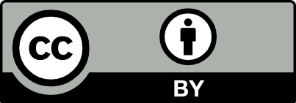 This license allows you to share and adapt the material for any purpose, even commercially.Attribution should be given to © State of New South Wales (Department of Education), 2023.Material in this resource not available under a Creative Commons license:the NSW Department of Education logo, other logos and trademark-protected materialmaterial owned by a third party that has been reproduced with permission. You will need to obtain permission from the third party to reuse its material.Links to third-party material and websitesPlease note that the provided (reading/viewing material/list/links/texts) are a suggestion only and implies no endorsement, by the New South Wales Department of Education, of any author, publisher, or book title. School principals and teachers are best placed to assess the suitability of resources that would complement the curriculum and reflect the needs and interests of their students.If you use the links provided in this document to access a third-party's website, you acknowledge that the terms of use, including licence terms set out on the third-party's website apply to the use which may be made of the materials on that third-party website or where permitted by the Copyright Act 1968 (Cth). The department accepts no responsibility for content on third-party websites.Key developmentKey summary pointsFrench colonisation of VietnamFirst Indochina War (French War)Establishment of Viet MinhCold War17th ParallelNational Liberation Front and Viet CongCategoryNVAARVNStrategiesTacticsGroupDeath tollCivilians from both sidesNorth Vietnamese soldiers and Viet CongSouth Vietnamese soldiersU.S Armed ForcesCambodiaLaosThe Ho Chi Minh trailLao NationalismLon NolThe secret war that transformed the CIABombing of CambodiaThe Vietnam war spills into LaosNixon’s invasion of Cambodia Pathet Lao Uprising in LaosGradeGradeAAddresses the question asked providing a clear explanation or judgement based on a sophisticated and sustained argument which demonstrates a comprehensive understanding of the issues raised in the questionSupports the argument with extensive and accurate historical knowledge and understanding including relevant evidence and interpretationPresents a well-structured, logical and cohesive response using appropriate historical terms and conceptsBAddresses the question asked providing an explanation or judgement based on a coherent argument which demonstrates a sound understanding of the issues raised in the questionProvides detailed and accurate historical knowledge and understanding including relevant evidence and interpretationPresents a well-structured response using appropriate historical terms and conceptsCAddresses the question asked with a relevant but largely narrative or descriptive response which may contain an implied understanding of the issue raised in the questionProvides relevant and accurate historical knowledge and understandingPresents a structured response using some appropriate historical terms and conceptsDPresents a generalised, mostly relevant narrative or descriptive responseProvides some historical knowledge and understandingCommunicates using some appropriate historical terms and/or conceptsEMakes general statement in relation to the questionMay use some historical terms and/or concepts